Macbeth Packet: Name _______________________________________	Period_____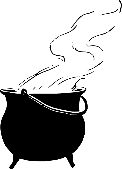 Analysis PauseComprehension CheckSymbolism: Select TWO to track throughout our reading. 
(night/darkness, blood, sleep, illusions/witches, hands, weapons)
Strong Places of Theme: Select ONE to track (Corruption, Power, Magic, Evil, War, Allegiance/Loyalty) (    .     .       )  Quote: Who said it/Main Ideas: (    .     .       )  Quote: Who said it/Main Ideas: (    .     .       )  Quote: Who said it/Main Ideas: (    .     .       )  Quote: Who said it/Main Ideas: (    .     .       )  Quote: Who said it/Main Ideas: (    .     .       )  Quote: Who said it/Main Ideas: (    .     .       )  Quote: Who said it/Main Ideas: (    .     .       )  Quote: Who said it/Main Ideas: (    .     .       )  Quote: Who said it/Main Ideas: Act 1Act 2Act 3Act 4Act 5Citation  (Act.Scene.Lines)SymbolNotes – Literary Device/Technique Citation  (Act.Scene.Lines)ThemeNotes – Literary Device/Technique